Publicado en Ciudad de México el 08/05/2018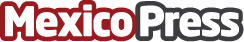 Riverbed anuncia a Andy Elder como nuevo Director de Ventas Elder dirigirá la Organización Global de Ventas a través de la Próxima Fase de Crecimiento de RiverbedDatos de contacto:Flor Carreno56152196Nota de prensa publicada en: https://www.mexicopress.com.mx/riverbed-anuncia-a-andy-elder-como-nuevo Categorías: Hardware E-Commerce Nombramientos Software Recursos humanos Ciudad de México http://www.mexicopress.com.mx